16.05. – 30.05.2021./tylko do użytku wewnętrznego/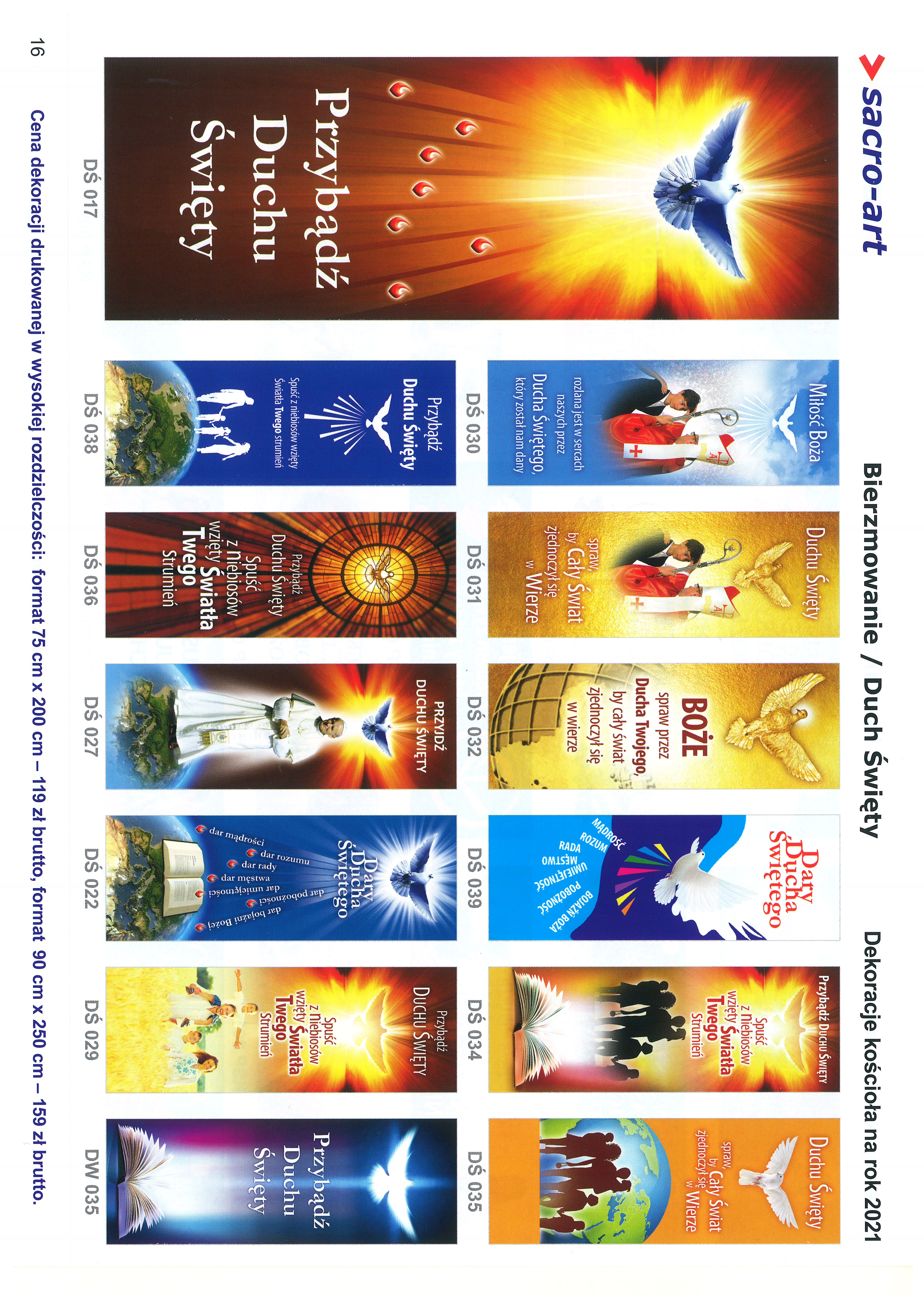 OGŁOSZENIA PARAFIALNE - 16.05. – 30.05.2021.*Serdeczne Bóg zapłać za Wasze modlitwy, prace i ofiary na rzecz 
  naszej parafii i naszych kościołów.

*Zapowiedzi Przedmałżeńskie:
  Magdalena Łapiak i Rafał Łapiak zam. w Niemysłowicach, 
  Zapowiedź II i III,
  Dominika Szpetanowska, zam. w Prudniku
  i Mariusz Ratuszniak, zam. w Niemysłowicach, zapowiedź I, II i III

*W poniedziałek, 17.05. po Mszy św. (około godz. 18.45) odbędzie się 
   w kościele spotkanie dzieci 1-komunijnych.*W niedzielę (30.05.) przedstawiciele Rady Parafialnej będą zbierać 
  ofiary na potrzeby kościoła w Niemysłowicach. Za składane ofiary 
  serdeczne Bóg zapłać.*Można zamawiać intencje mszalne na 2021 rok - najlepiej drogą  telefoniczną (tel. 601 861 252) lub też w zakrystii po Mszy św.                                                                               

Ważne daty w 2021 roku:
*Uroczystość 1. Komunii św. w Niemysłowicach – 27 czerwca, 
  niedziela, godz. 11.00 *Odpust Parafialny w Czyżowicach, ku czci Najświętszego Serca 
  Pana Jezusa: 13 czerwca, niedziela godz. 11.00. 
*Uroczysta Msza św. w Niemysłowicach - W intencji 
  upamiętnienia Polaków zamordowanych na Kresach 
  Wschodnich i złożenie kwiatów przed Pomnikiem Pamięci, przy 
  udziale władz gminnych i powiatowych – 11 lipca, niedziela, 
  godz. 11.00. *Zapraszamy do udziału w Nabożeństwach Majowych: 
  - w Niemysłowicach – poniedz., środa, czwartek, piątek - o g. 18.30, 
    we wtorek o g. 9.30, w niedzielę po Mszy św. o g. 11.00.
  - w Czyżowicach - od poniedziałku do piątku o g. 18.00, 
    oraz w sobotę i w niedzielę po Mszy św.  PARAFIA ŚW. ANNY W NIEMYSŁOWICACH     
 /FILIA W CZYŻOWICACH PW. NAJŚWIĘTSZEGO SERCA PANA JEZUSA/
e-mail: parafianiemyslowice@op.pl; www.niemyslowice.pltel.: 601-861-252PORZĄDEK NABOŻEŃSTW  16.05. – 30.05.2021.  PORZĄDEK NABOŻEŃSTW  16.05. – 30.05.2021.  PORZĄDEK NABOŻEŃSTW  16.05. – 30.05.2021.  PORZĄDEK NABOŻEŃSTW  16.05. – 30.05.2021.  NIEDZIELA, 16 majaUROCZYSTOŚĆ WNIEBOWSTĄPIENIA PAŃSKIEGONIEDZIELA, 16 majaUROCZYSTOŚĆ WNIEBOWSTĄPIENIA PAŃSKIEGONIEDZIELA, 16 majaUROCZYSTOŚĆ WNIEBOWSTĄPIENIA PAŃSKIEGONIEDZIELA, 16 majaUROCZYSTOŚĆ WNIEBOWSTĄPIENIA PAŃSKIEGO7.30Za + Józefę Lisowską w 31. r. śm., Józefa, Władysława, Danutę, Mariusza i Marcina Lisowskich.Za + Józefę Lisowską w 31. r. śm., Józefa, Władysława, Danutę, Mariusza i Marcina Lisowskich.Za + Józefę Lisowską w 31. r. śm., Józefa, Władysława, Danutę, Mariusza i Marcina Lisowskich.9.30W Czyżowicach:Za + Władysława Zapotocznego w 20. r. śm. oraz Marię, Karolinę i Wojciecha Zapotocznych.Za ++ rodziców i dziadków z rodziny Furman i Siekierskich. W Czyżowicach:Za + Władysława Zapotocznego w 20. r. śm. oraz Marię, Karolinę i Wojciecha Zapotocznych.Za ++ rodziców i dziadków z rodziny Furman i Siekierskich. W Czyżowicach:Za + Władysława Zapotocznego w 20. r. śm. oraz Marię, Karolinę i Wojciecha Zapotocznych.Za ++ rodziców i dziadków z rodziny Furman i Siekierskich. 11.00O bł. Boże dla ks. Janusza Dworzaka z okazji urodzin 
i rocznicy Święceń Kapłańskich.
Za + Mirosława Bień w 1. r. śm.Za + mamę Janinę Łapiak w 1. r. śm., + ojca Władysława Łapiak i brata Stanisława.Za + Marię Sajdak.
Za + Wandę Winiarską-Wtorek oraz Janinę i Bronisława Winiarskich.O bł. Boże dla ks. Janusza Dworzaka z okazji urodzin 
i rocznicy Święceń Kapłańskich.
Za + Mirosława Bień w 1. r. śm.Za + mamę Janinę Łapiak w 1. r. śm., + ojca Władysława Łapiak i brata Stanisława.Za + Marię Sajdak.
Za + Wandę Winiarską-Wtorek oraz Janinę i Bronisława Winiarskich.O bł. Boże dla ks. Janusza Dworzaka z okazji urodzin 
i rocznicy Święceń Kapłańskich.
Za + Mirosława Bień w 1. r. śm.Za + mamę Janinę Łapiak w 1. r. śm., + ojca Władysława Łapiak i brata Stanisława.Za + Marię Sajdak.
Za + Wandę Winiarską-Wtorek oraz Janinę i Bronisława Winiarskich.Poniedziałek, 17 majaPoniedziałek, 17 majaPoniedziałek, 17 majaPoniedziałek, 17 maja18.00Za + Zofię Zajączkowską.Za + Zofię Zajączkowską.Za + Zofię Zajączkowską.Wtorek, 18 majaWtorek, 18 majaWtorek, 18 majaWtorek, 18 maja9.00Za + Stanisława Zajączkowskiego.Za + Stanisława Zajączkowskiego.Za + Stanisława Zajączkowskiego.Środa, 19 majaŚroda, 19 majaŚroda, 19 majaŚroda, 19 maja18.0018.00Za + Stanisława Zajączkowskiego.Za + Stanisława Zajączkowskiego.Czwartek, 20 majaCzwartek, 20 majaCzwartek, 20 majaCzwartek, 20 maja18.0018.00Do Opatrzności Bożej z podziękowaniem za otrzymane łaski, z prośbą o dalszą opiekę nad rodzinami: Górawskich, Krajewskich, Woźniaków i Jankowskich.Do Opatrzności Bożej z podziękowaniem za otrzymane łaski, z prośbą o dalszą opiekę nad rodzinami: Górawskich, Krajewskich, Woźniaków i Jankowskich.Piątek, 21 majaWspomnienie św. Jana Nepomucena, kapłana i męczennikaPiątek, 21 majaWspomnienie św. Jana Nepomucena, kapłana i męczennikaPiątek, 21 majaWspomnienie św. Jana Nepomucena, kapłana i męczennikaPiątek, 21 majaWspomnienie św. Jana Nepomucena, kapłana i męczennika18.0018.00O zdrowie i bł. Boże w rodzinie Stockich.O zdrowie i bł. Boże w rodzinie Stockich.Sobota, 22 majaMsza św. odbędzie się wyjątkowo o godz. 16.00Sobota, 22 majaMsza św. odbędzie się wyjątkowo o godz. 16.00Sobota, 22 majaMsza św. odbędzie się wyjątkowo o godz. 16.00Sobota, 22 majaMsza św. odbędzie się wyjątkowo o godz. 16.0016.0016.0016.00W Czyżowicach:Za + Lesława Hamanowicz i ++ z rodziny.O bł. Boże dla Anny Bronisławy Zawiślak oraz jej rodziców 
i chrzestnych.(w czasie Mszy św. Anna Bronisława Zawiślak otrzyma Sakrament Chrztu św.). NIEDZIELA  - UROCZYSTOŚĆ ZESŁANIA DUCHA ŚWIĘTEGO 23 majaNIEDZIELA  - UROCZYSTOŚĆ ZESŁANIA DUCHA ŚWIĘTEGO 23 majaNIEDZIELA  - UROCZYSTOŚĆ ZESŁANIA DUCHA ŚWIĘTEGO 23 majaNIEDZIELA  - UROCZYSTOŚĆ ZESŁANIA DUCHA ŚWIĘTEGO 23 maja7.307.30Za + Antoninę, Władysława, Mieczysława i Franciszka Borkowskich, Julię i Andrzeja Siergiej oraz Stanisławę 
i Andrzeja Pęgiel.
Za + Ludwikę i Bolesława Faszczowy, i ++ z rodziny.Za + Antoninę, Władysława, Mieczysława i Franciszka Borkowskich, Julię i Andrzeja Siergiej oraz Stanisławę 
i Andrzeja Pęgiel.
Za + Ludwikę i Bolesława Faszczowy, i ++ z rodziny.9.309.30W Czyżowicach:Z podziękowaniem za otrzymane łaski, z prośbą o zdrowie 
i bł. Boże w rodzinie Jarosławskich i Zebzdów.
Do Miłosierdzia Bożego za + Wiktora Berbeć 
w 30. dniu po śm. (ofiarowana przez siostrę Elżbietę).O szczęśliwy przebieg operacji dla Janiny.W Czyżowicach:Z podziękowaniem za otrzymane łaski, z prośbą o zdrowie 
i bł. Boże w rodzinie Jarosławskich i Zebzdów.
Do Miłosierdzia Bożego za + Wiktora Berbeć 
w 30. dniu po śm. (ofiarowana przez siostrę Elżbietę).O szczęśliwy przebieg operacji dla Janiny.11.00       11.00       O Boże bł. dla Marzeny i Artura z okazji urodzin.
Za + Marię i Antoniego Krzesińskich oraz Olgę i Józefa Maćków.O Boże bł. dla Marzeny i Artura z okazji urodzin.
Za + Marię i Antoniego Krzesińskich oraz Olgę i Józefa Maćków.OKRES ZWYKŁY W ROKU LITURGICZNYMOKRES ZWYKŁY W ROKU LITURGICZNYMOKRES ZWYKŁY W ROKU LITURGICZNYMOKRES ZWYKŁY W ROKU LITURGICZNYMPoniedziałek, 24 majaŚWIĘTO NAJŚWIĘTSZEJ MARYI PANNY, MATKI KOŚCIOŁAPoniedziałek, 24 majaŚWIĘTO NAJŚWIĘTSZEJ MARYI PANNY, MATKI KOŚCIOŁAPoniedziałek, 24 majaŚWIĘTO NAJŚWIĘTSZEJ MARYI PANNY, MATKI KOŚCIOŁAPoniedziałek, 24 majaŚWIĘTO NAJŚWIĘTSZEJ MARYI PANNY, MATKI KOŚCIOŁA16.30W Czyżowicach:O bł. Boże dla rolników i działkowiczów z Czyżowic.W Czyżowicach:O bł. Boże dla rolników i działkowiczów z Czyżowic.W Czyżowicach:O bł. Boże dla rolników i działkowiczów z Czyżowic.18.00Za + Stanisława Zajączkowskiego.Za + Stanisława Zajączkowskiego.Za + Stanisława Zajączkowskiego.Wtorek, 25 majaWtorek, 25 majaWtorek, 25 majaWtorek, 25 maja9.009.00Za + Stanisława Zajączkowskiego.Za + Stanisława Zajączkowskiego.Środa, 26 maja - Wspomnienie św. Filipa Neri, kapłanaDzień MatkiŚroda, 26 maja - Wspomnienie św. Filipa Neri, kapłanaDzień MatkiŚroda, 26 maja - Wspomnienie św. Filipa Neri, kapłanaDzień MatkiŚroda, 26 maja - Wspomnienie św. Filipa Neri, kapłanaDzień Matki18.0018.00Za + Stanisławę i Mieczysława Horbowych.Za + Stanisławę i Mieczysława Horbowych.Czwartek, 27 majaŚWIĘTO JEZUSA CHRYSTUSA NAJWYŻSZEGO I WIECZNEGO KAPŁANACzwartek, 27 majaŚWIĘTO JEZUSA CHRYSTUSA NAJWYŻSZEGO I WIECZNEGO KAPŁANACzwartek, 27 majaŚWIĘTO JEZUSA CHRYSTUSA NAJWYŻSZEGO I WIECZNEGO KAPŁANACzwartek, 27 majaŚWIĘTO JEZUSA CHRYSTUSA NAJWYŻSZEGO I WIECZNEGO KAPŁANA18.0018.00Za + Stanisława Zajączkowskiego.Za + Stanisława Zajączkowskiego.Piątek, 28 majaPiątek, 28 majaPiątek, 28 majaPiątek, 28 maja18.0018.00O bł. Boże i zdrowie dla dzieci: Ewy i Adama oraz wnuków: Miłosza i Marcina.O bł. Boże i zdrowie dla dzieci: Ewy i Adama oraz wnuków: Miłosza i Marcina.Sobota, 29 maja-Wsp. św. Urszuli Ledóchowskiej, dziewicySobota, 29 maja-Wsp. św. Urszuli Ledóchowskiej, dziewicySobota, 29 maja-Wsp. św. Urszuli Ledóchowskiej, dziewicySobota, 29 maja-Wsp. św. Urszuli Ledóchowskiej, dziewicy18.00W Czyżowicach:O zdrowie i bł. Boże dla Sebastiana Zająca 
z okazji 18. r. urodzin.W Czyżowicach:O zdrowie i bł. Boże dla Sebastiana Zająca 
z okazji 18. r. urodzin.W Czyżowicach:O zdrowie i bł. Boże dla Sebastiana Zająca 
z okazji 18. r. urodzin.NIEDZIELA, UROCZYSTOŚĆ NAJŚWIĘTSZEJ TRÓJCY30 majaNIEDZIELA, UROCZYSTOŚĆ NAJŚWIĘTSZEJ TRÓJCY30 majaNIEDZIELA, UROCZYSTOŚĆ NAJŚWIĘTSZEJ TRÓJCY30 majaNIEDZIELA, UROCZYSTOŚĆ NAJŚWIĘTSZEJ TRÓJCY30 maja7.307.30Za + ks. Marcina Szewczuk w rocznicę Święceń KapłańskichZa + ks. Marcina Szewczuk w rocznicę Święceń Kapłańskich9.30 9.30 W Czyżowicach:Za + Anastazję i Michała Licznar oraz Katarzynę i Floriana Kaszczyszyn.W Czyżowicach:Za + Anastazję i Michała Licznar oraz Katarzynę i Floriana Kaszczyszyn.11.0011.00Za + Michała Marszałek.Za + Michała Marszałek.